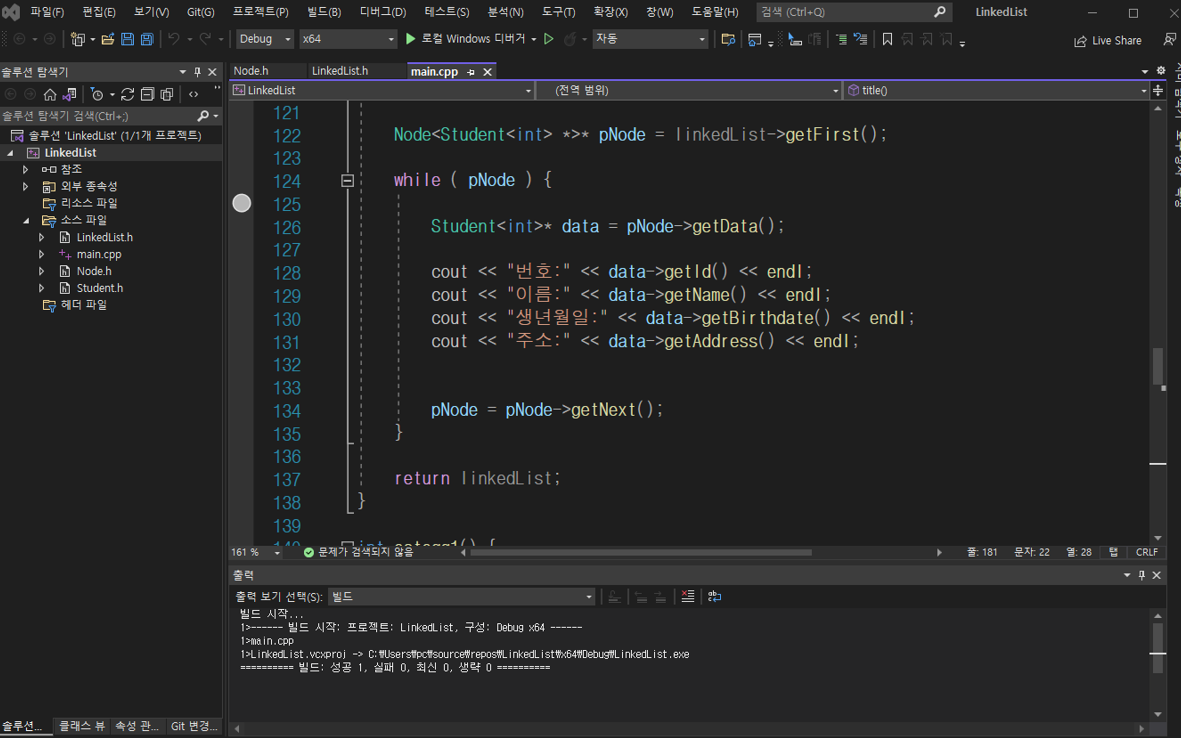 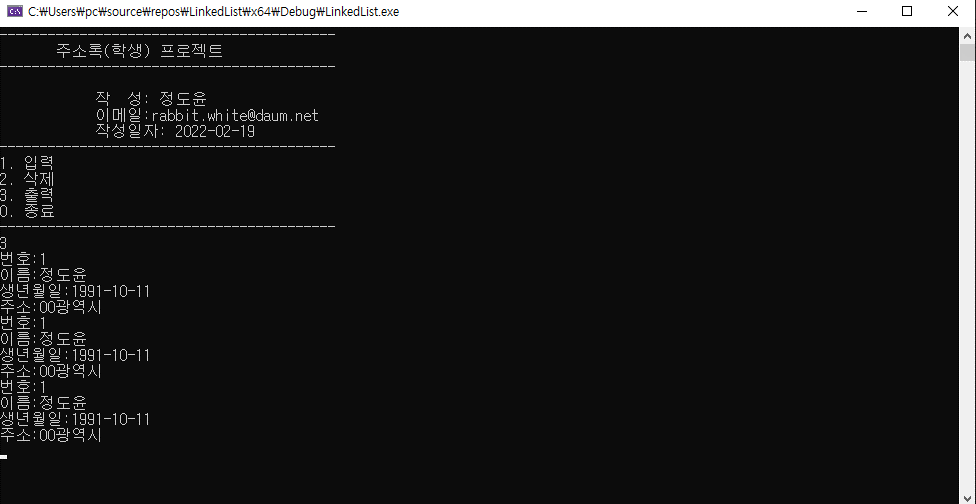 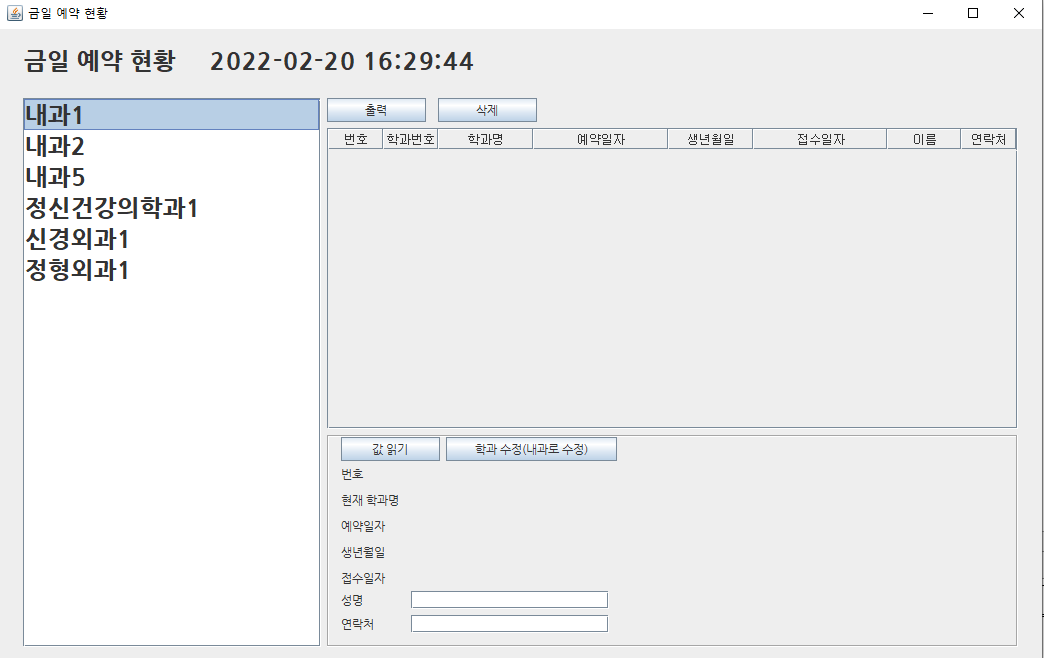 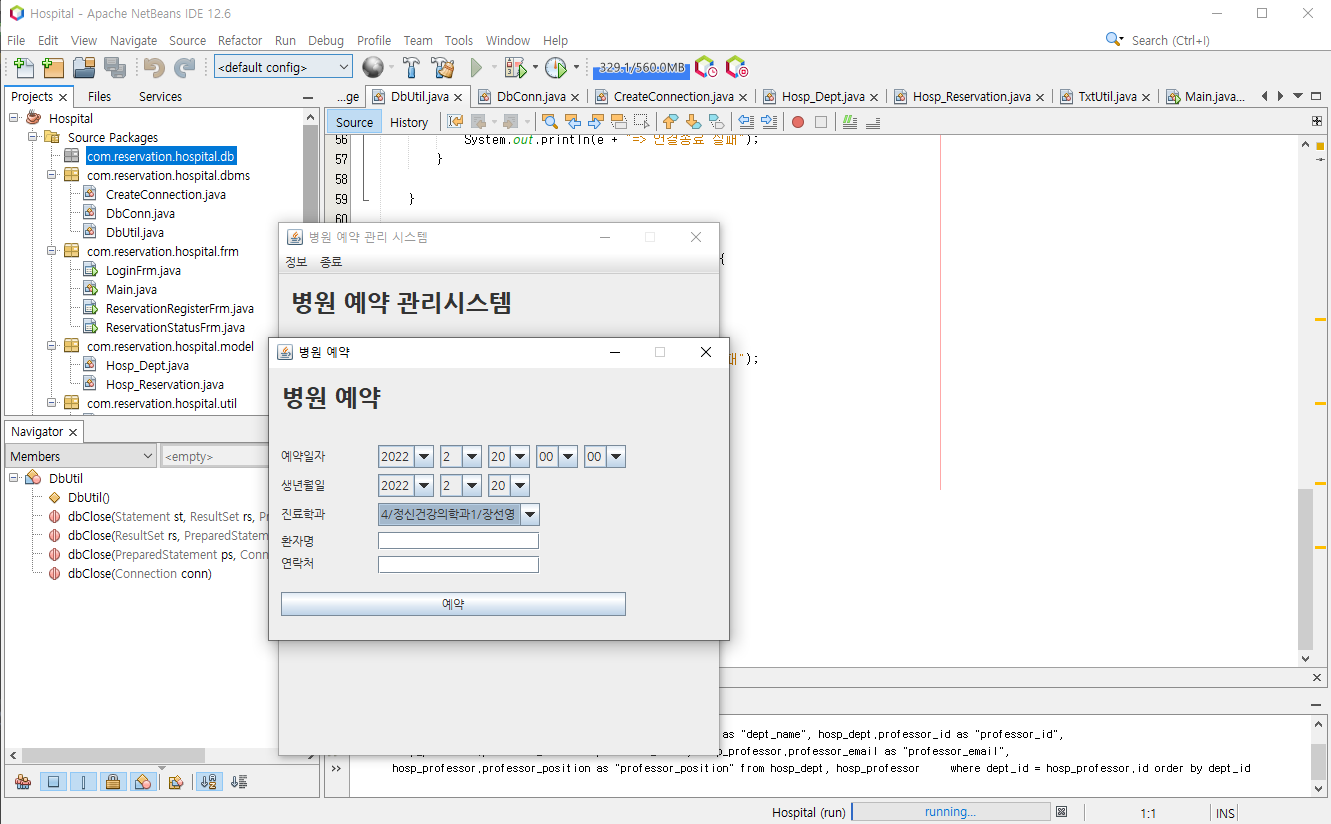 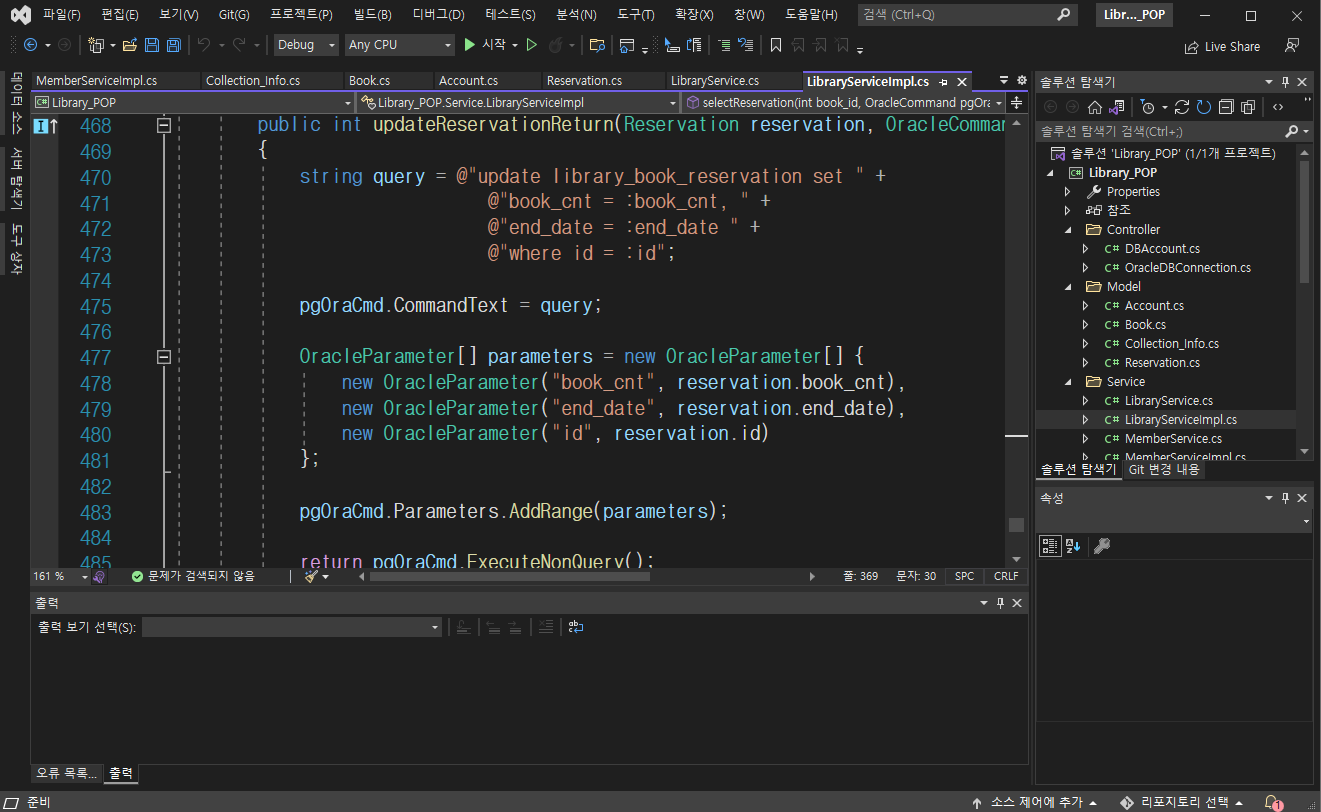 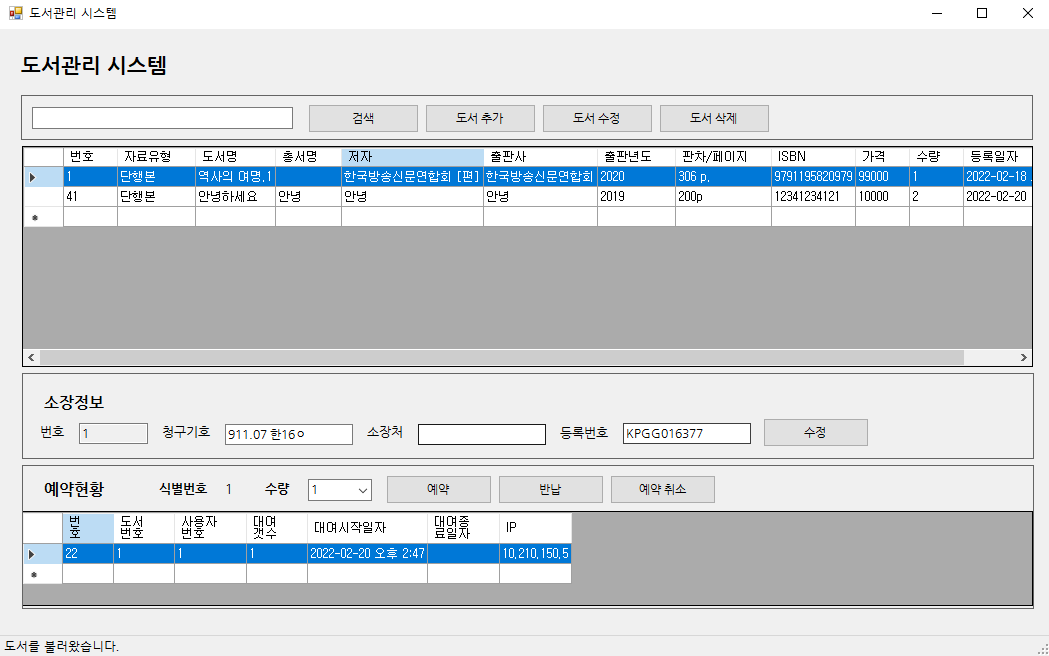 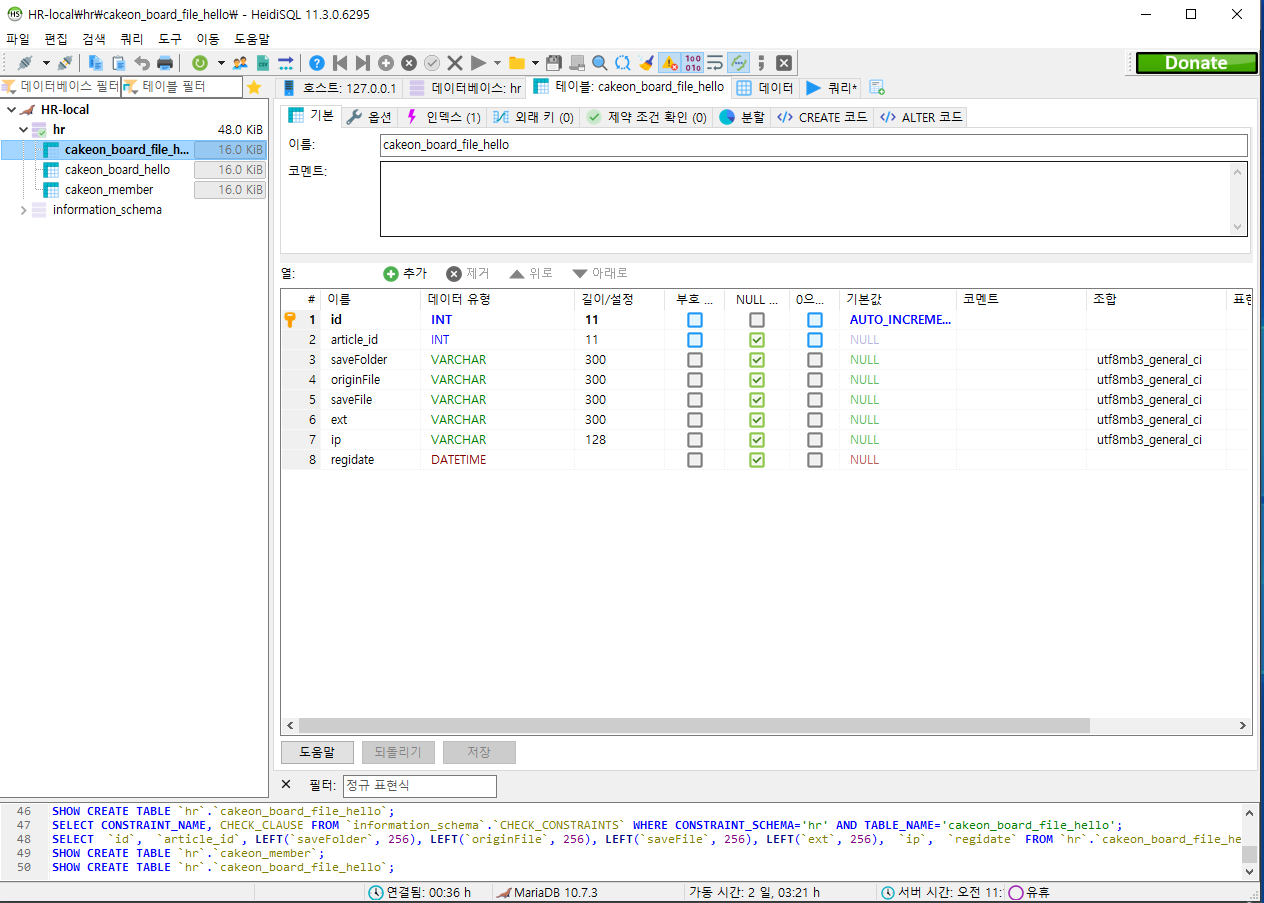 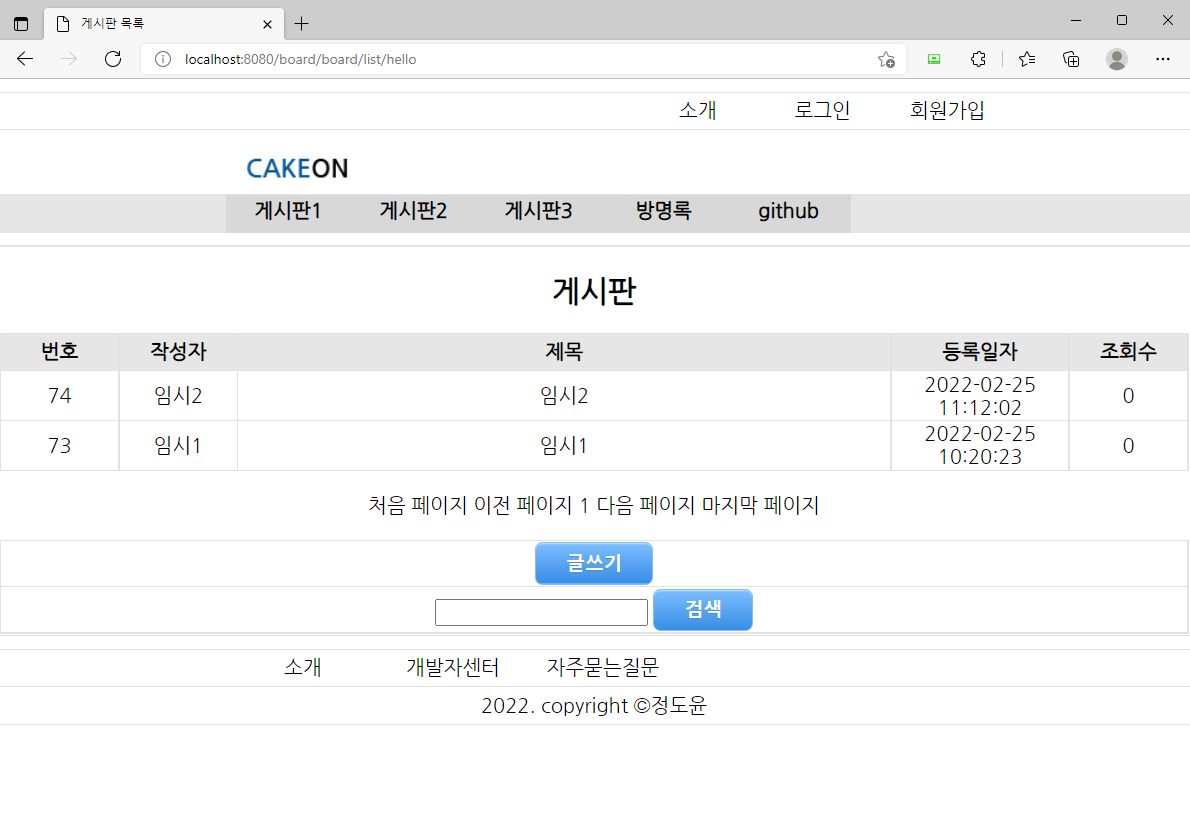 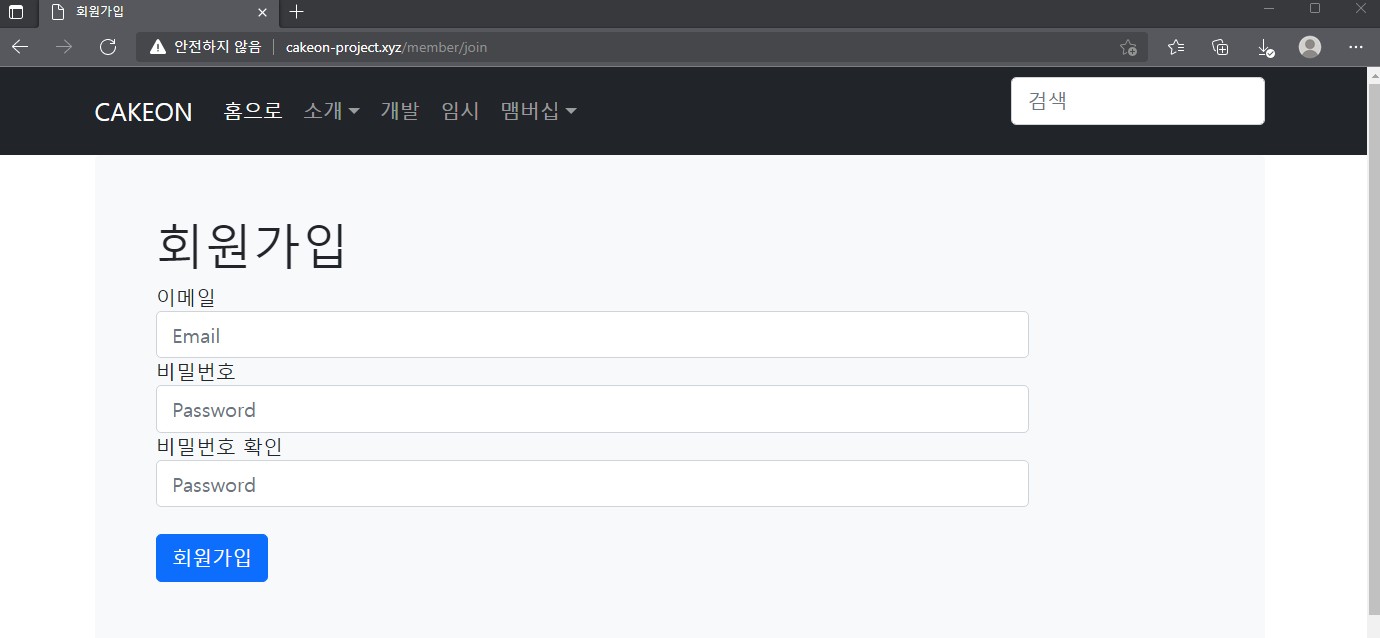 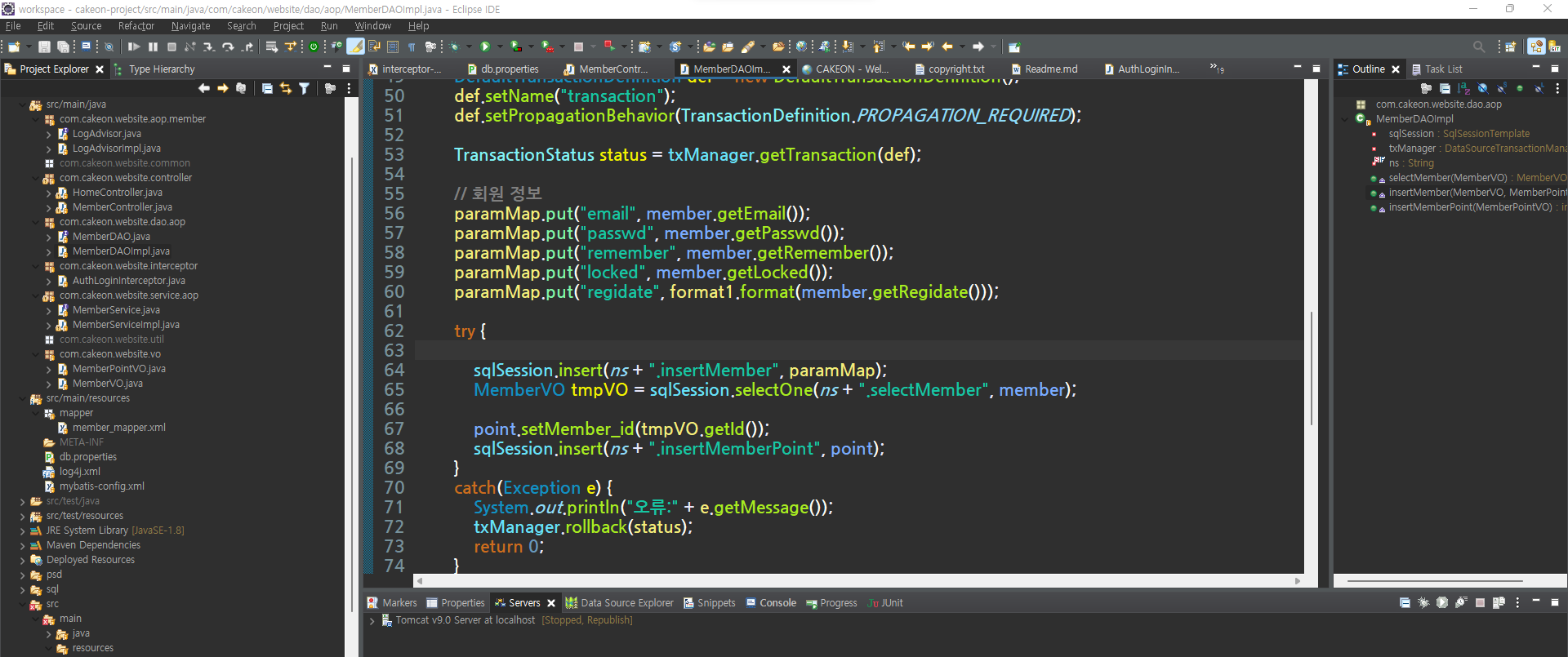 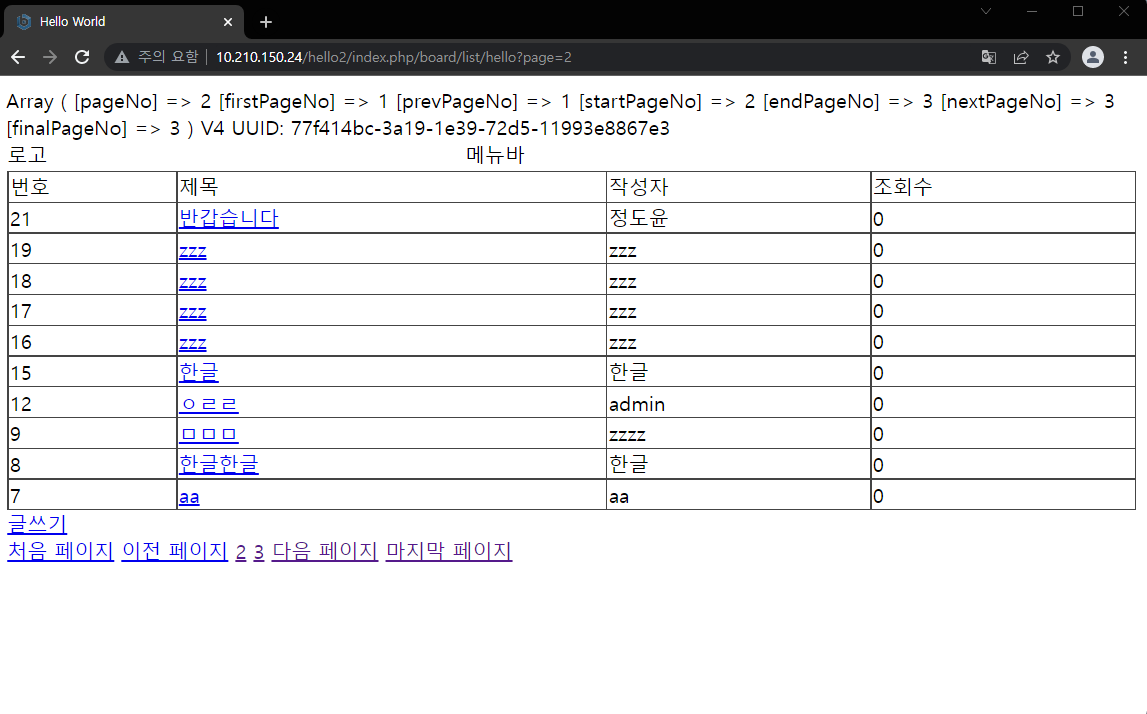 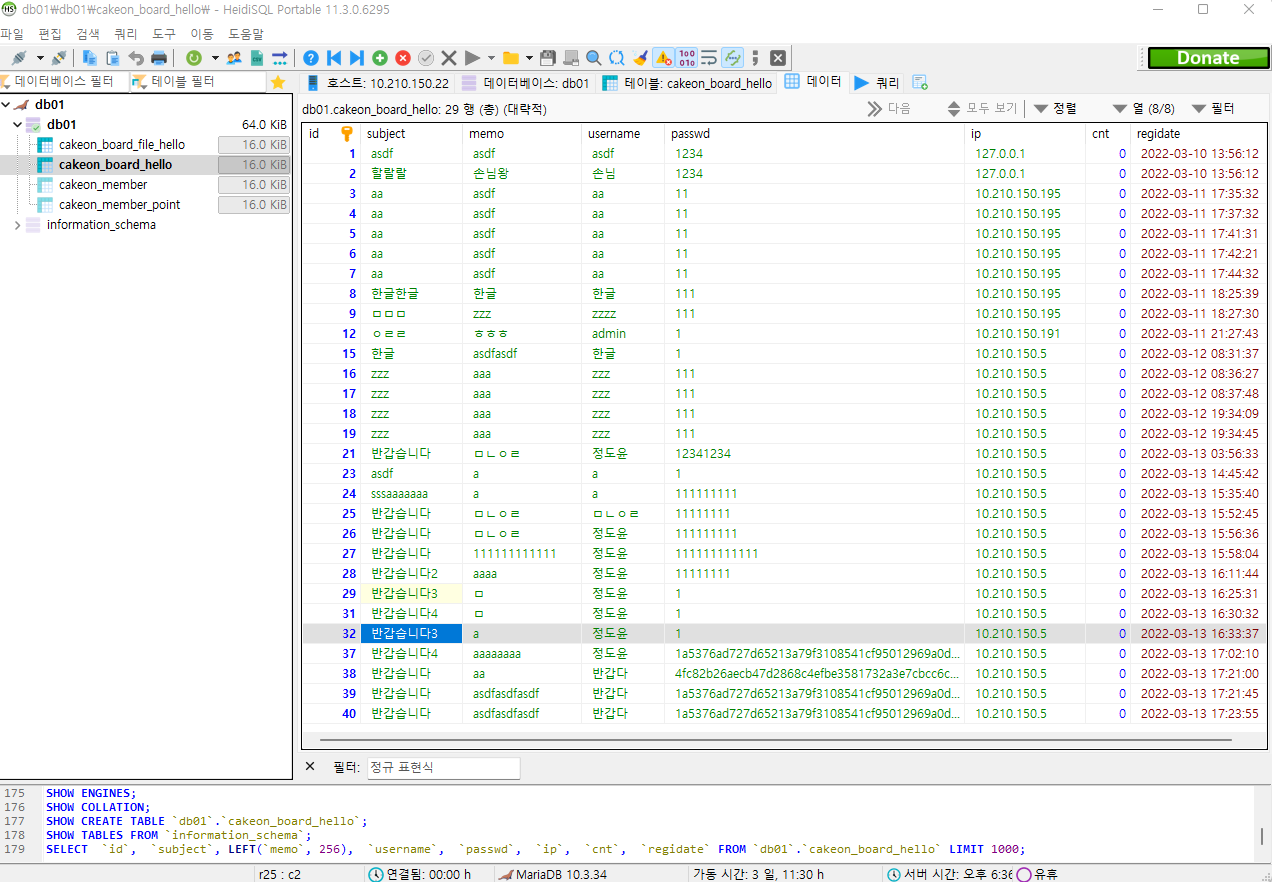 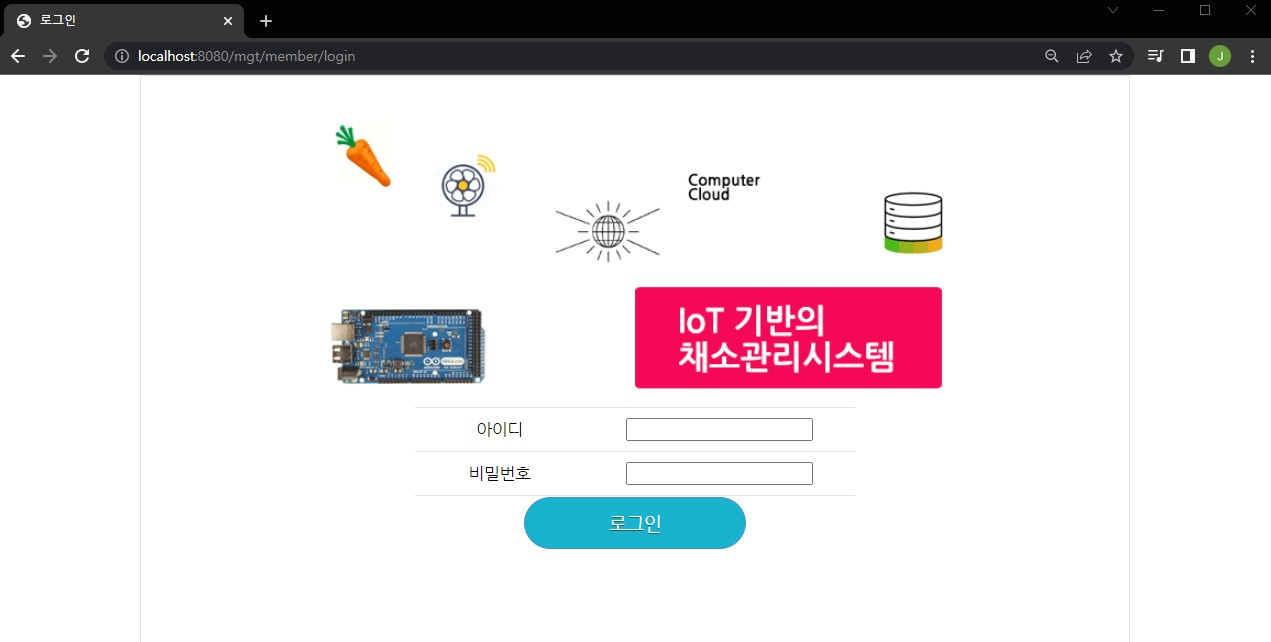 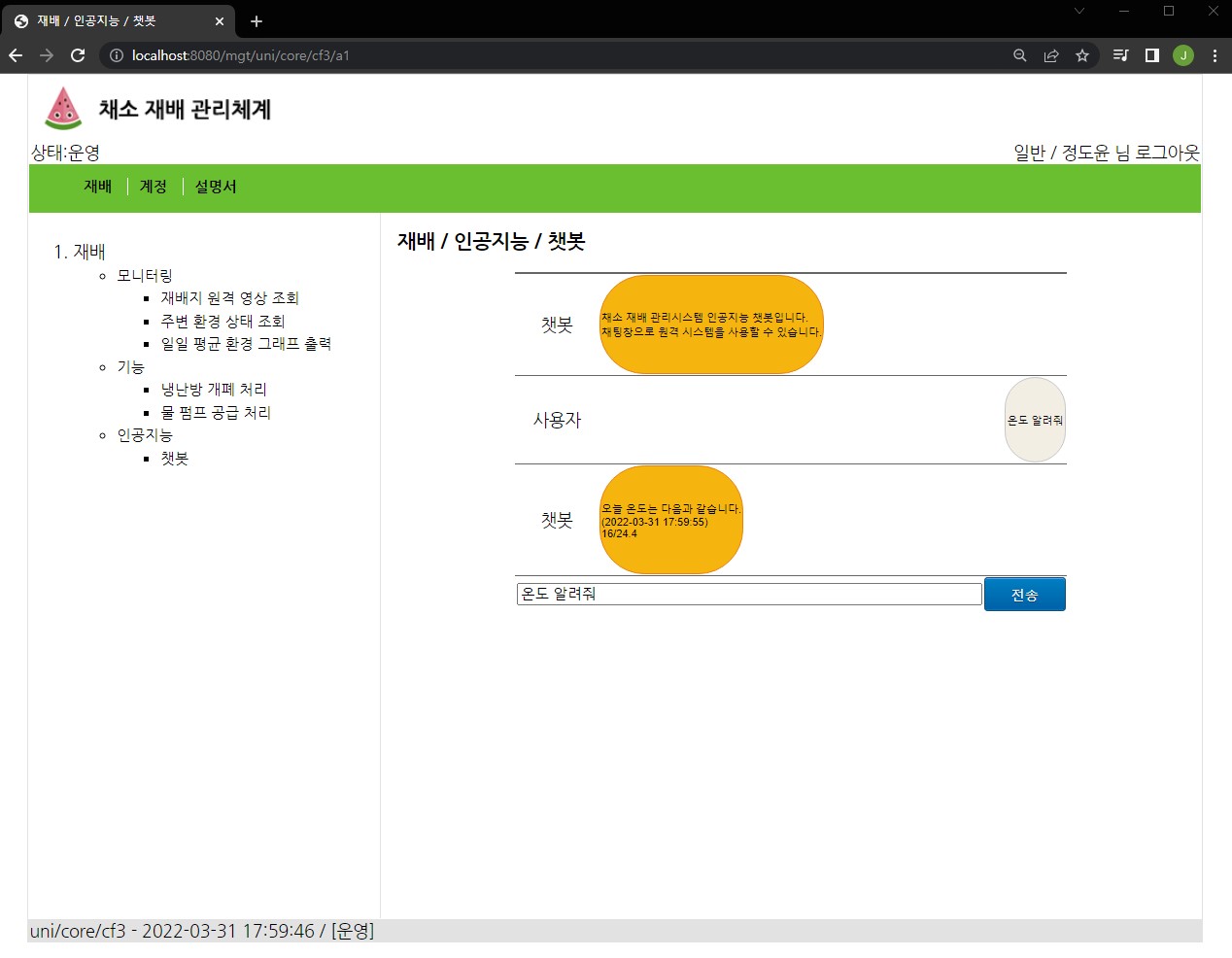 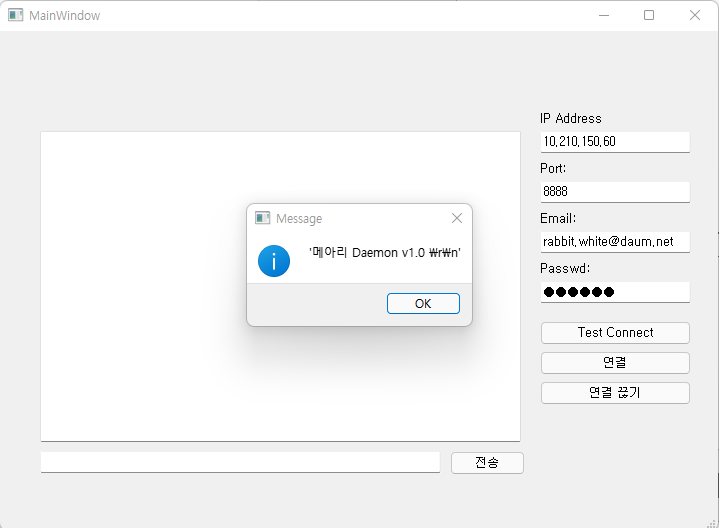 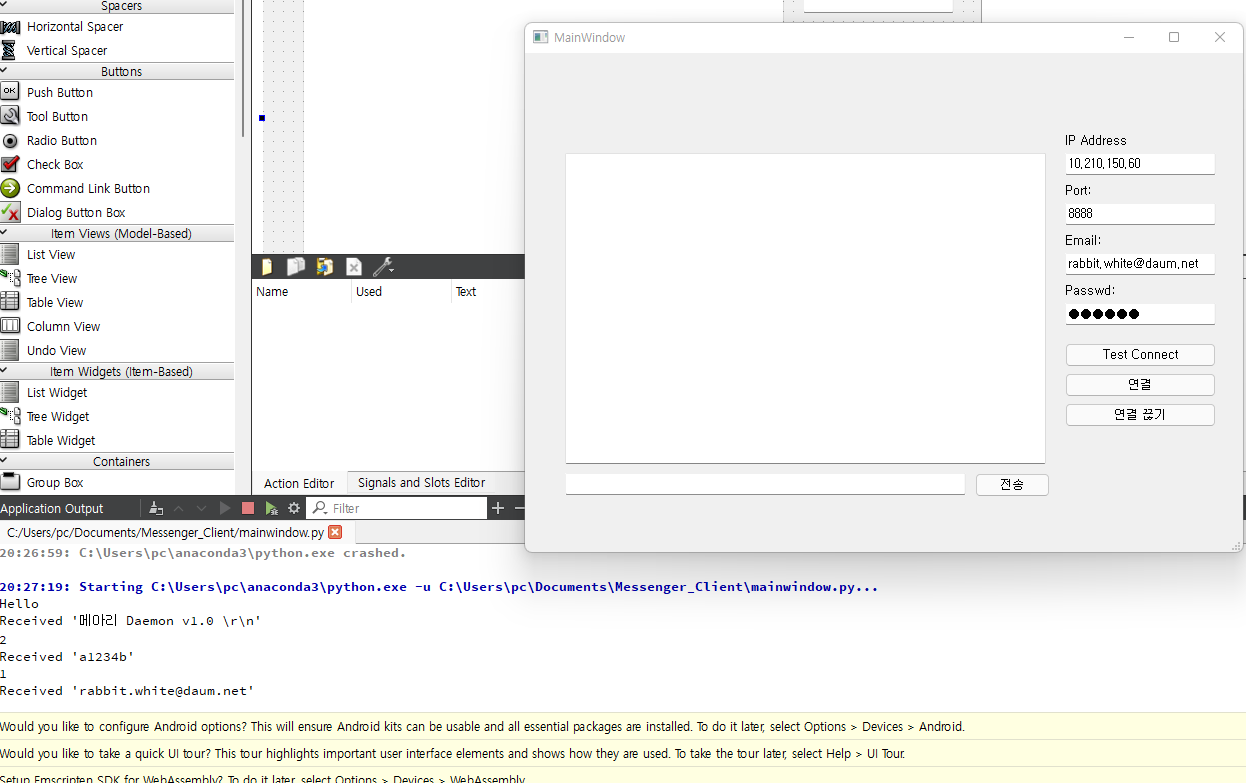 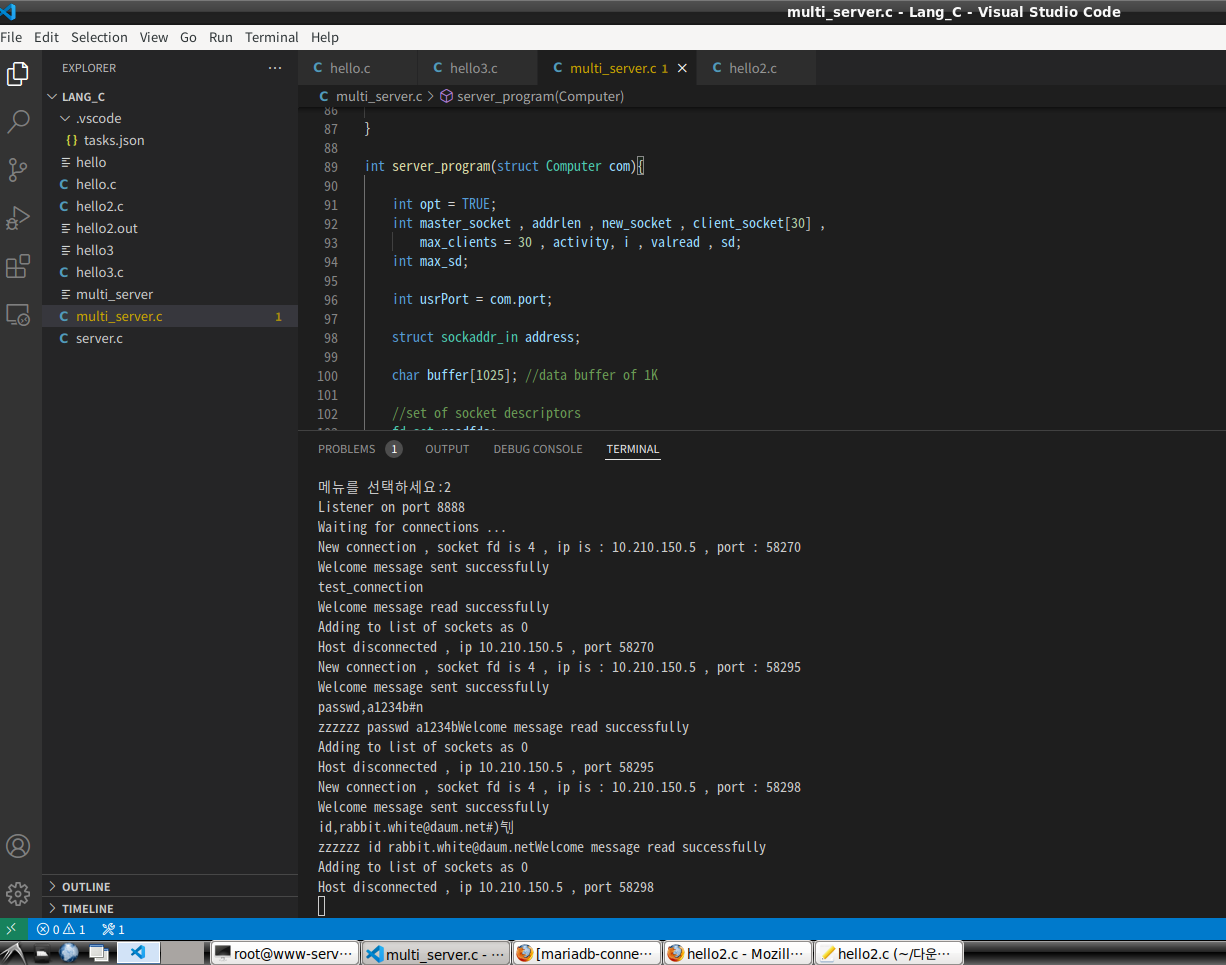 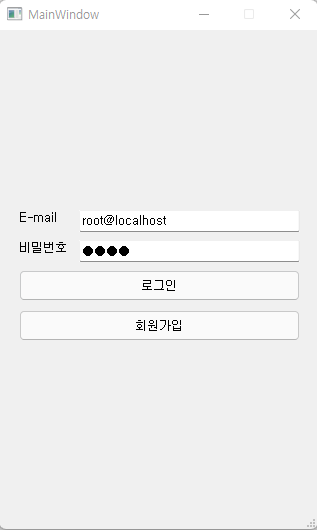 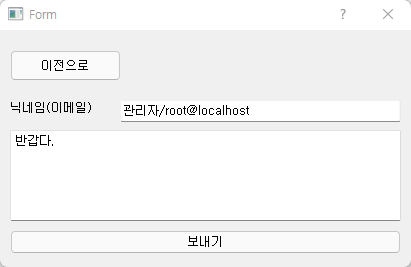 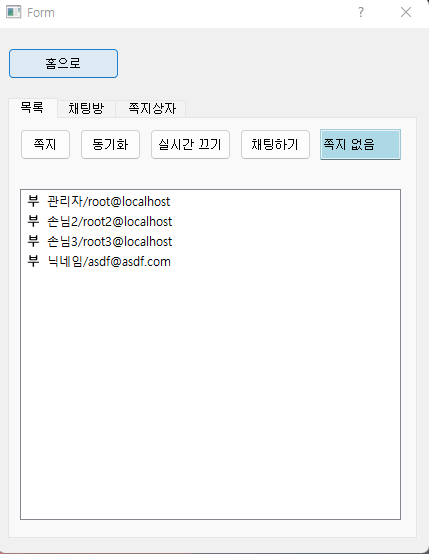 Project (team)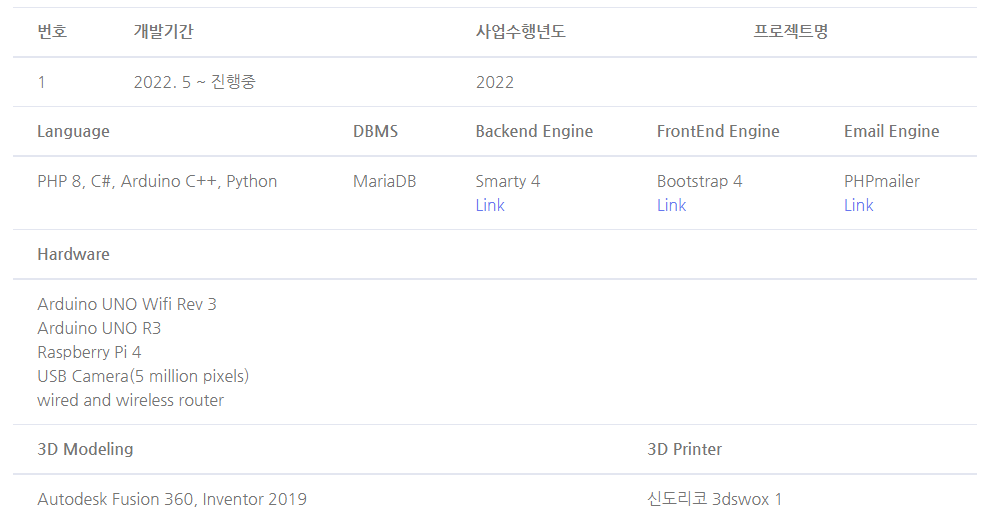 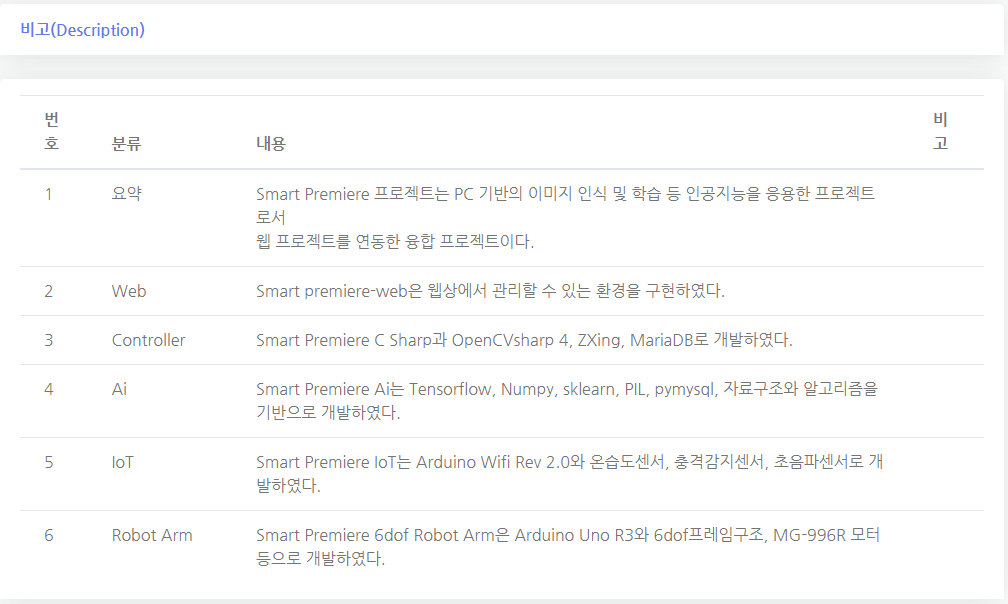 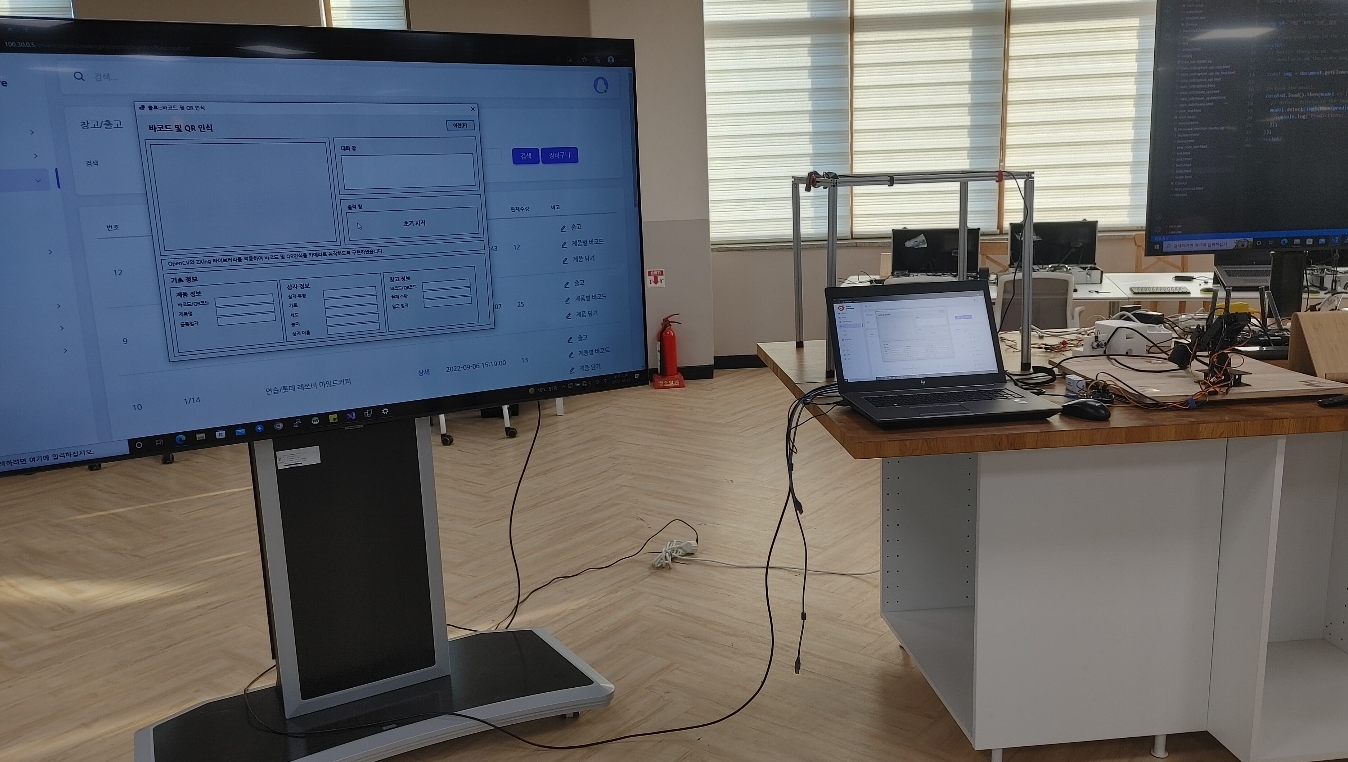 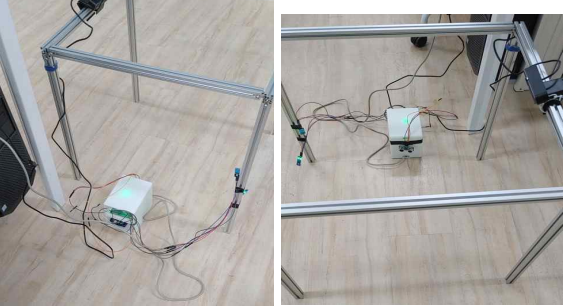 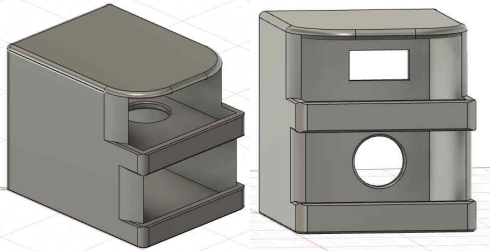 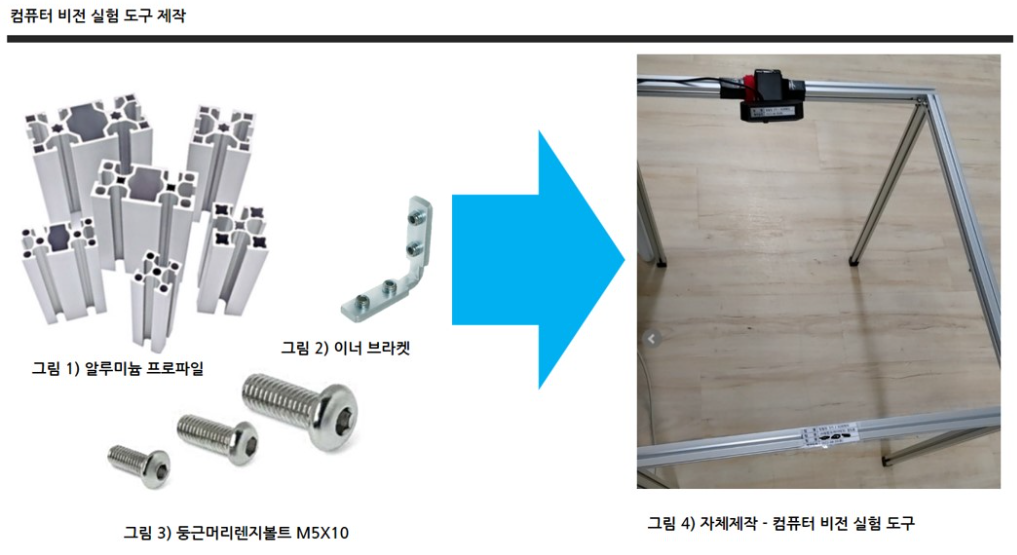 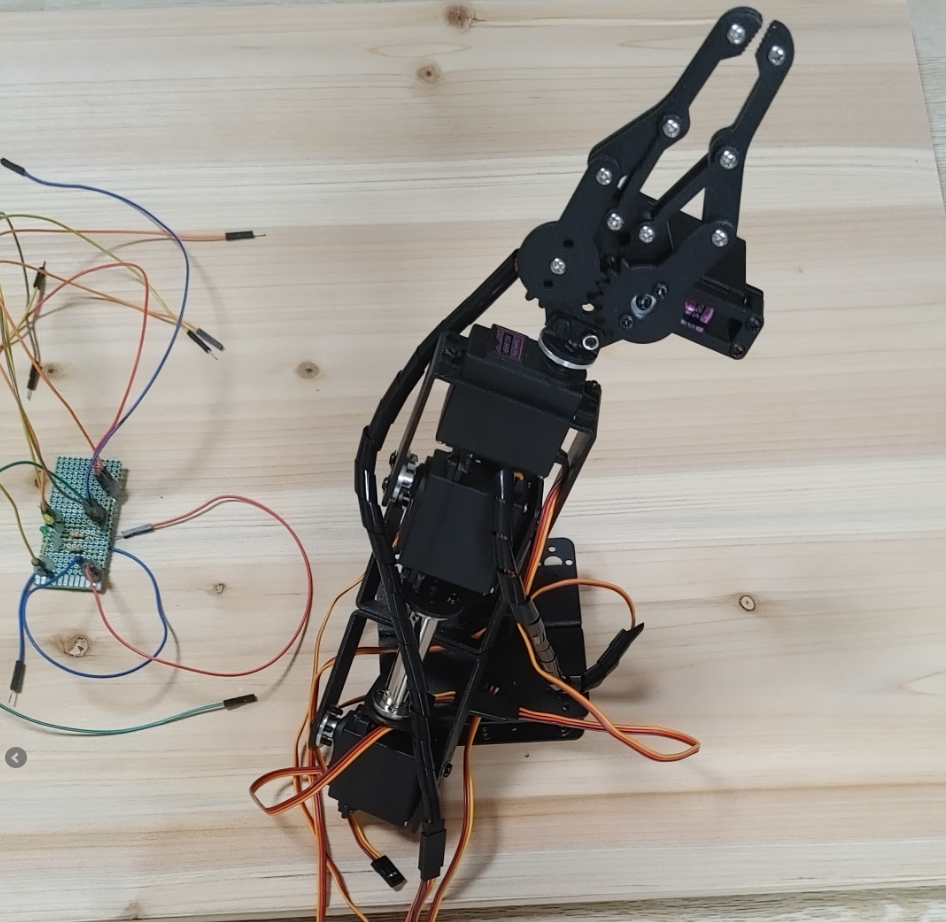 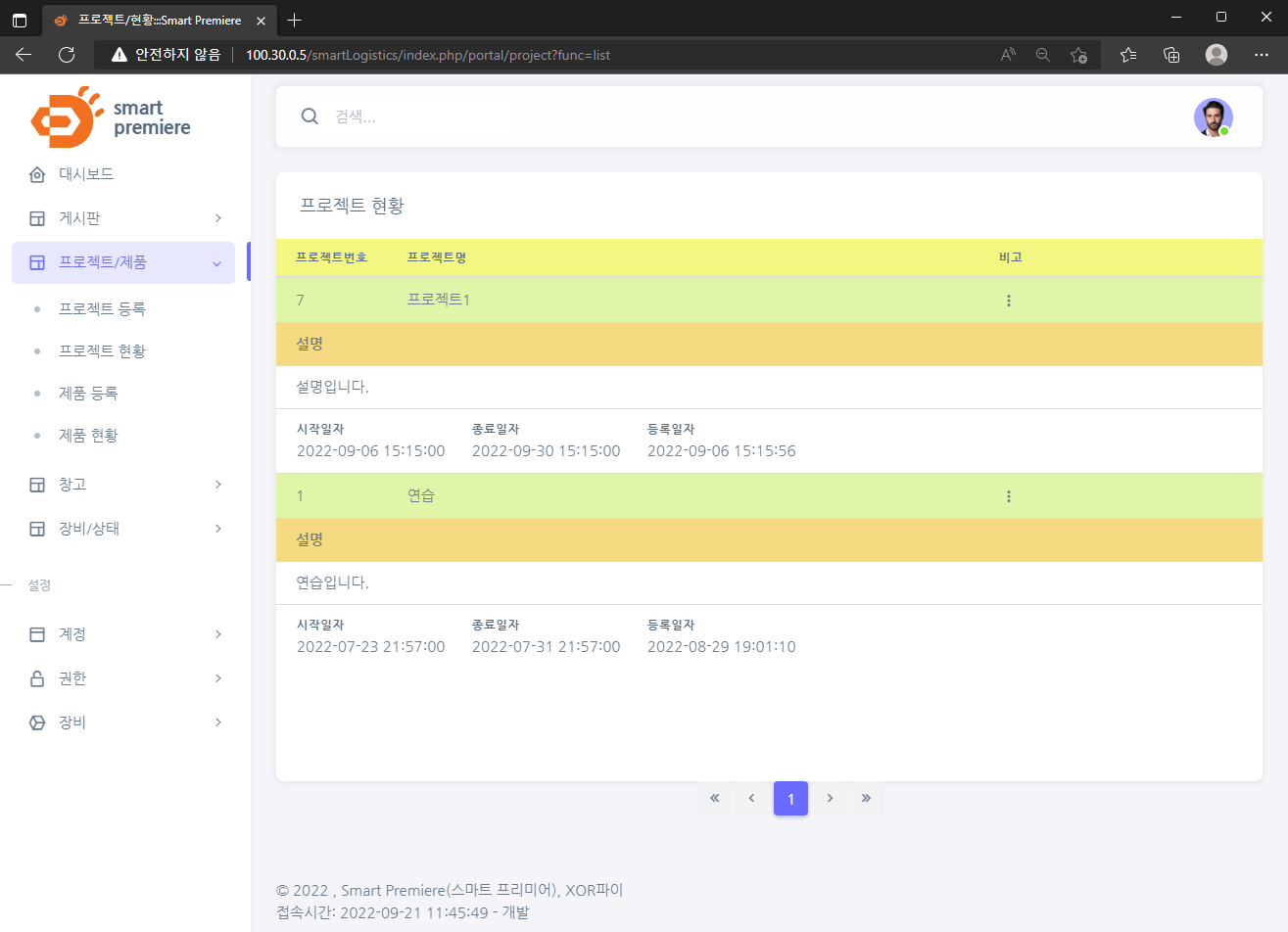 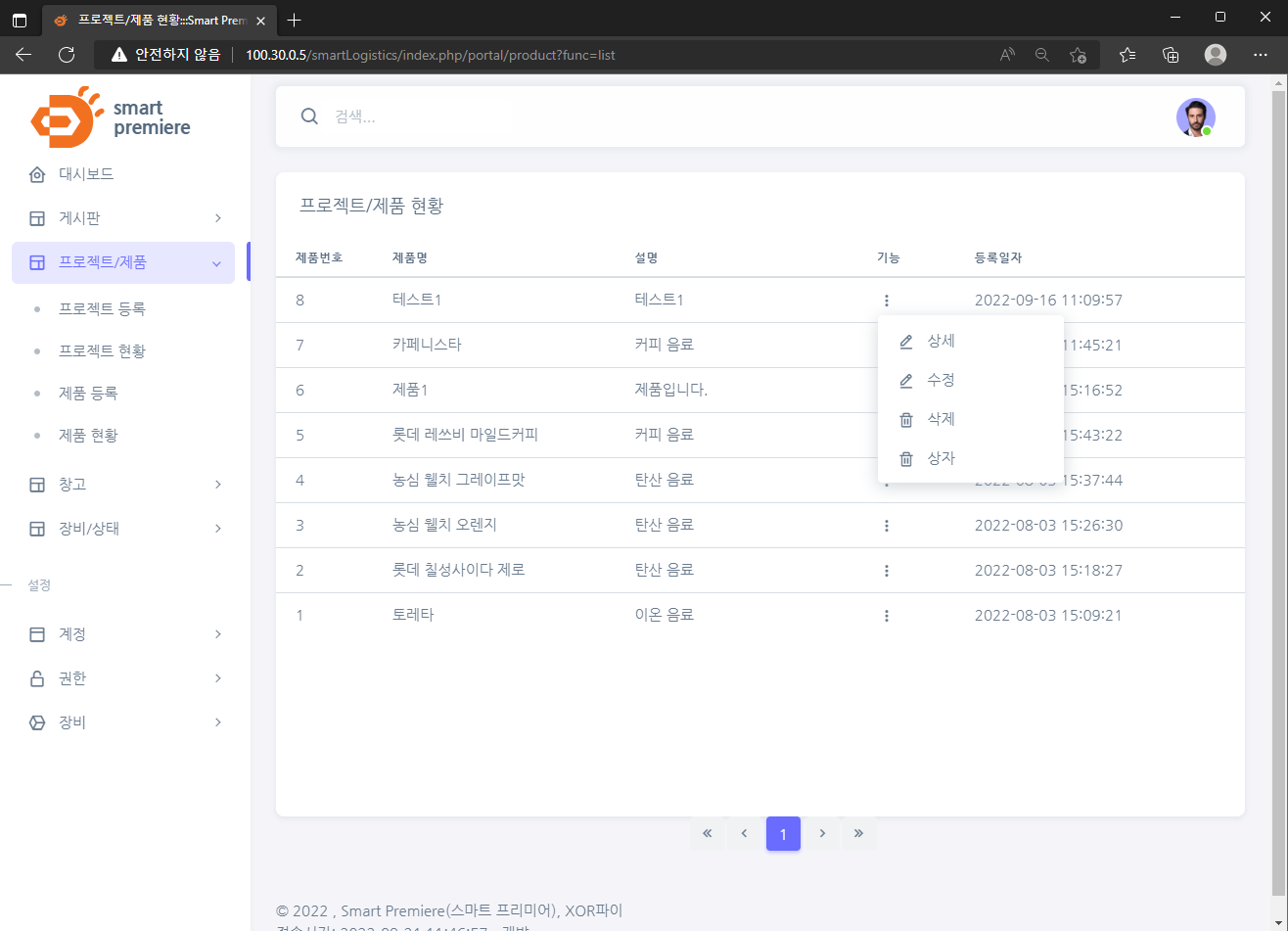 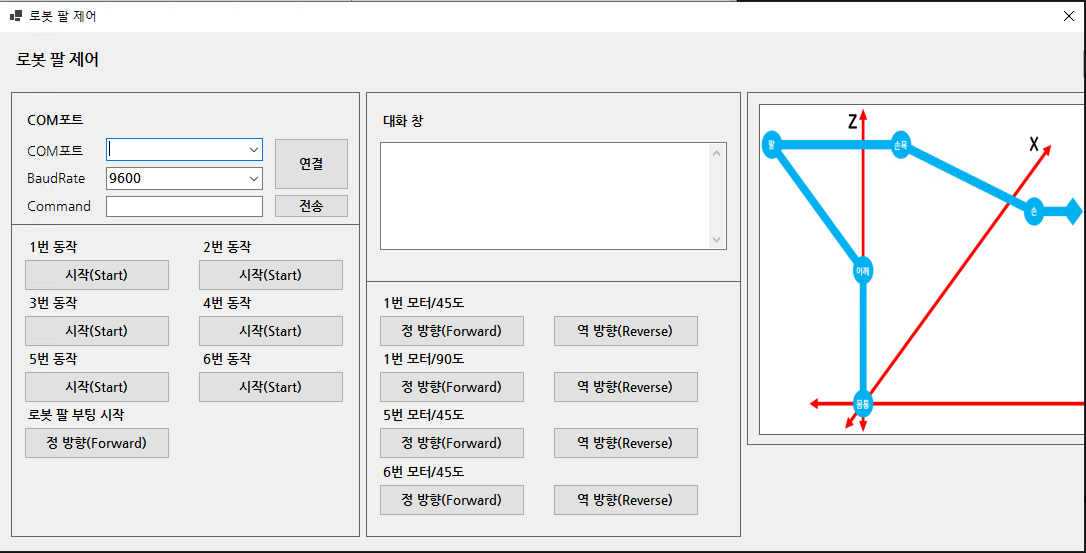 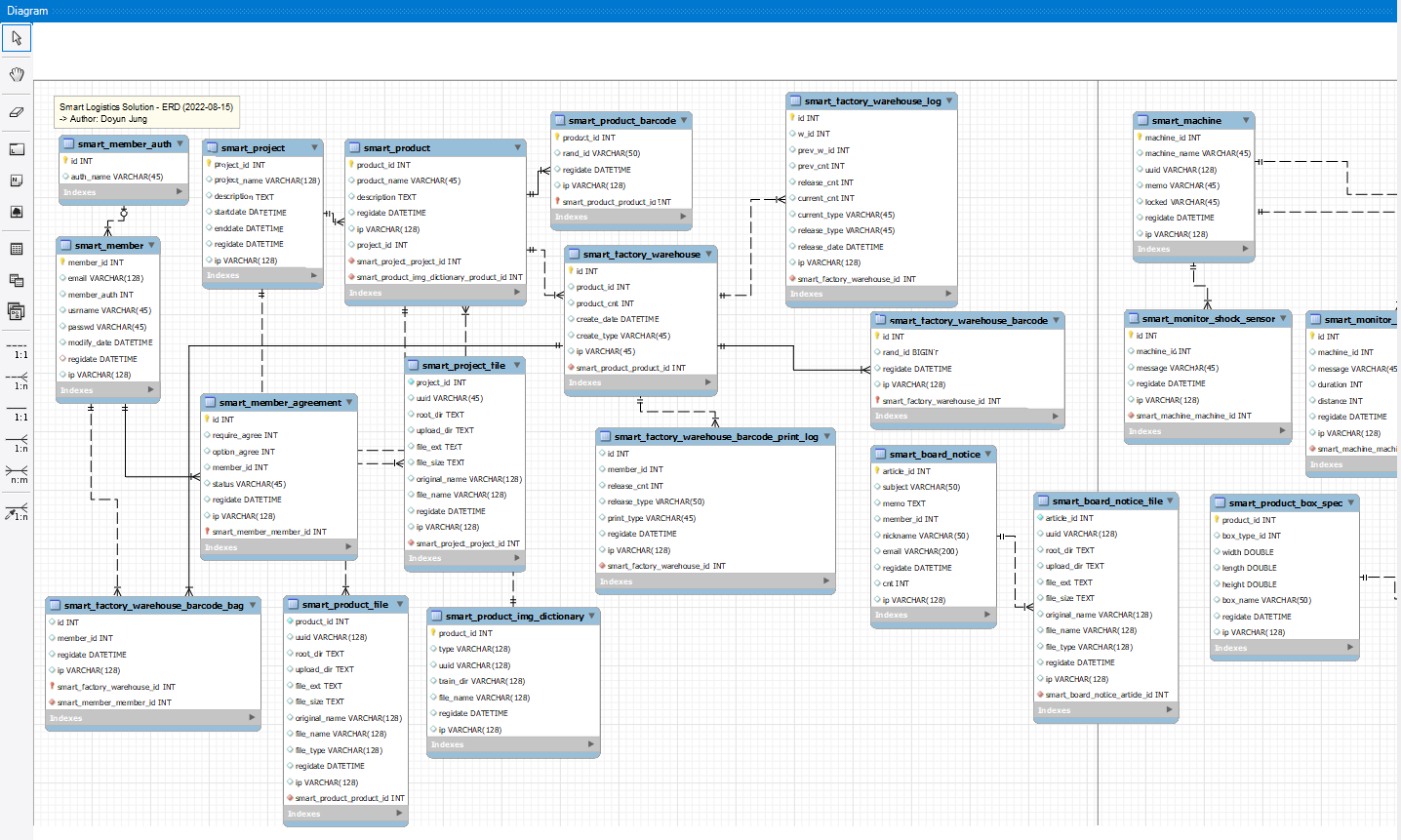 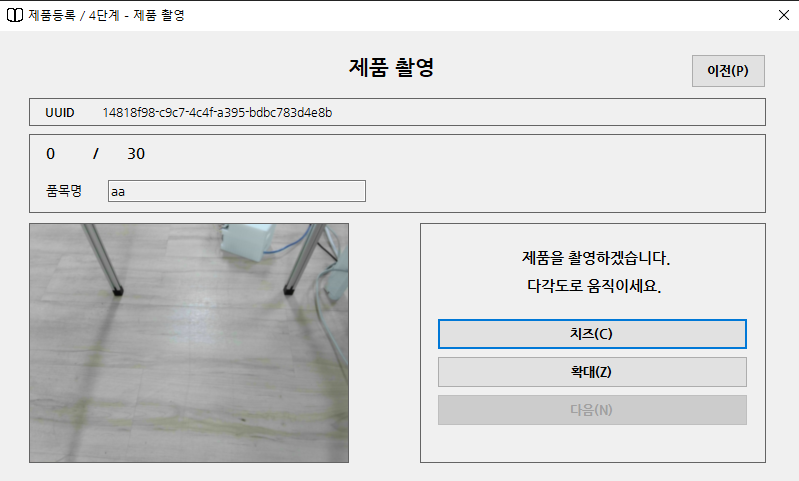 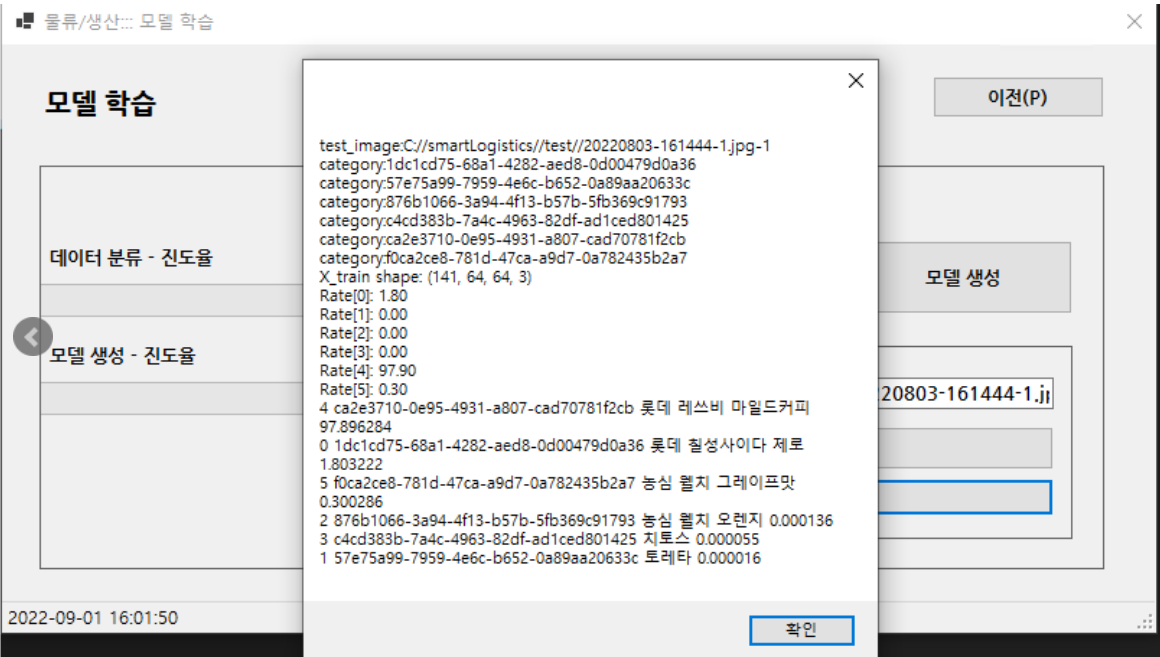 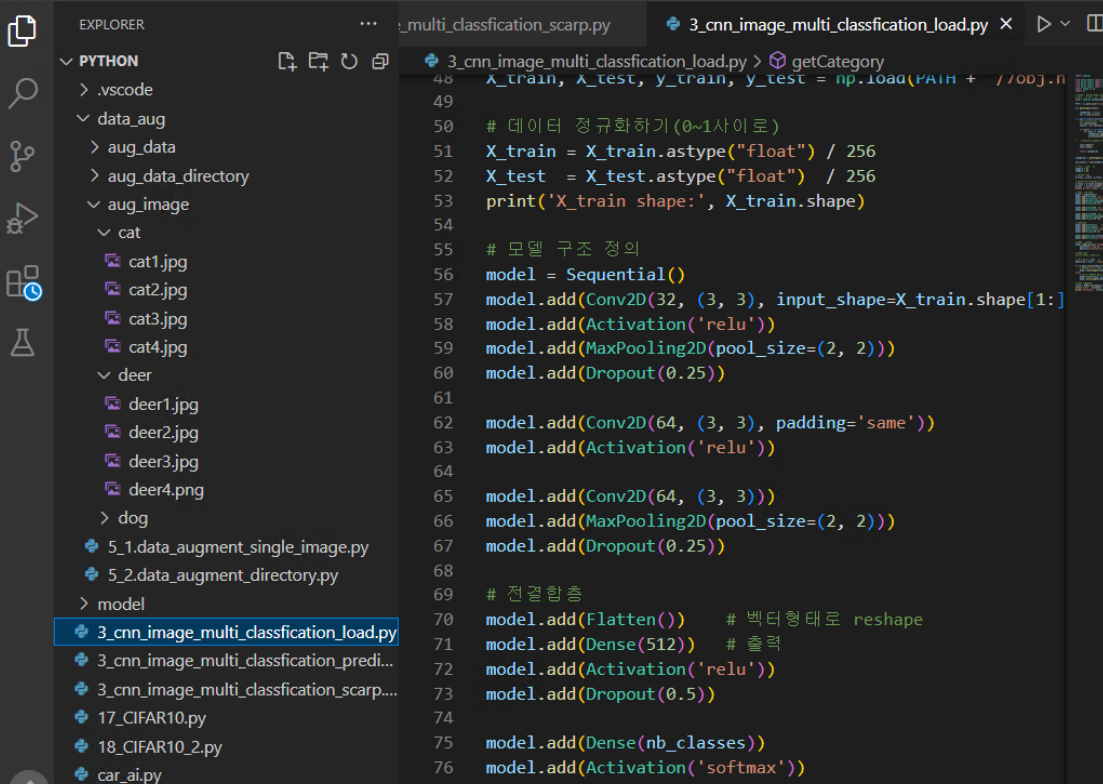 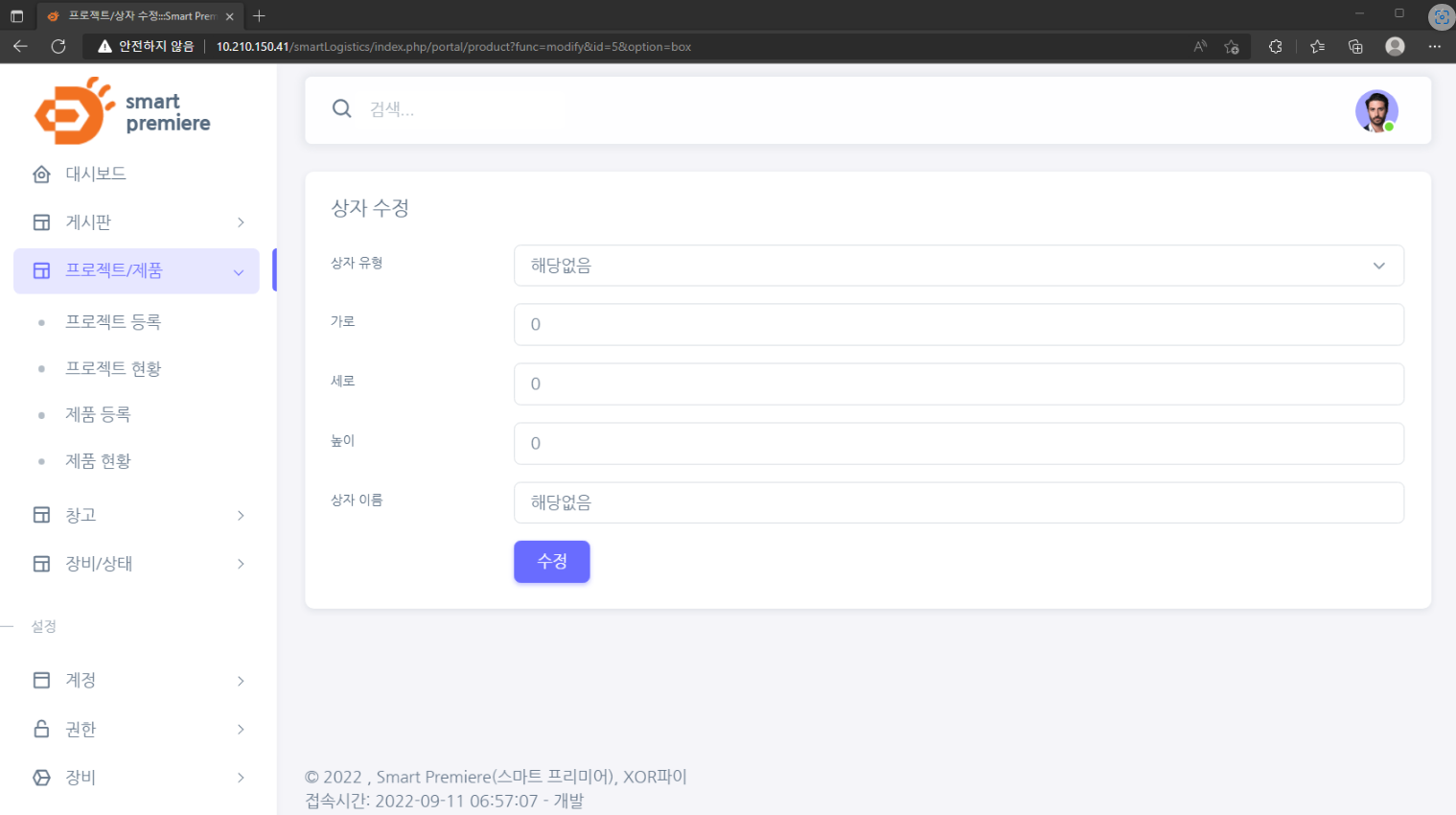 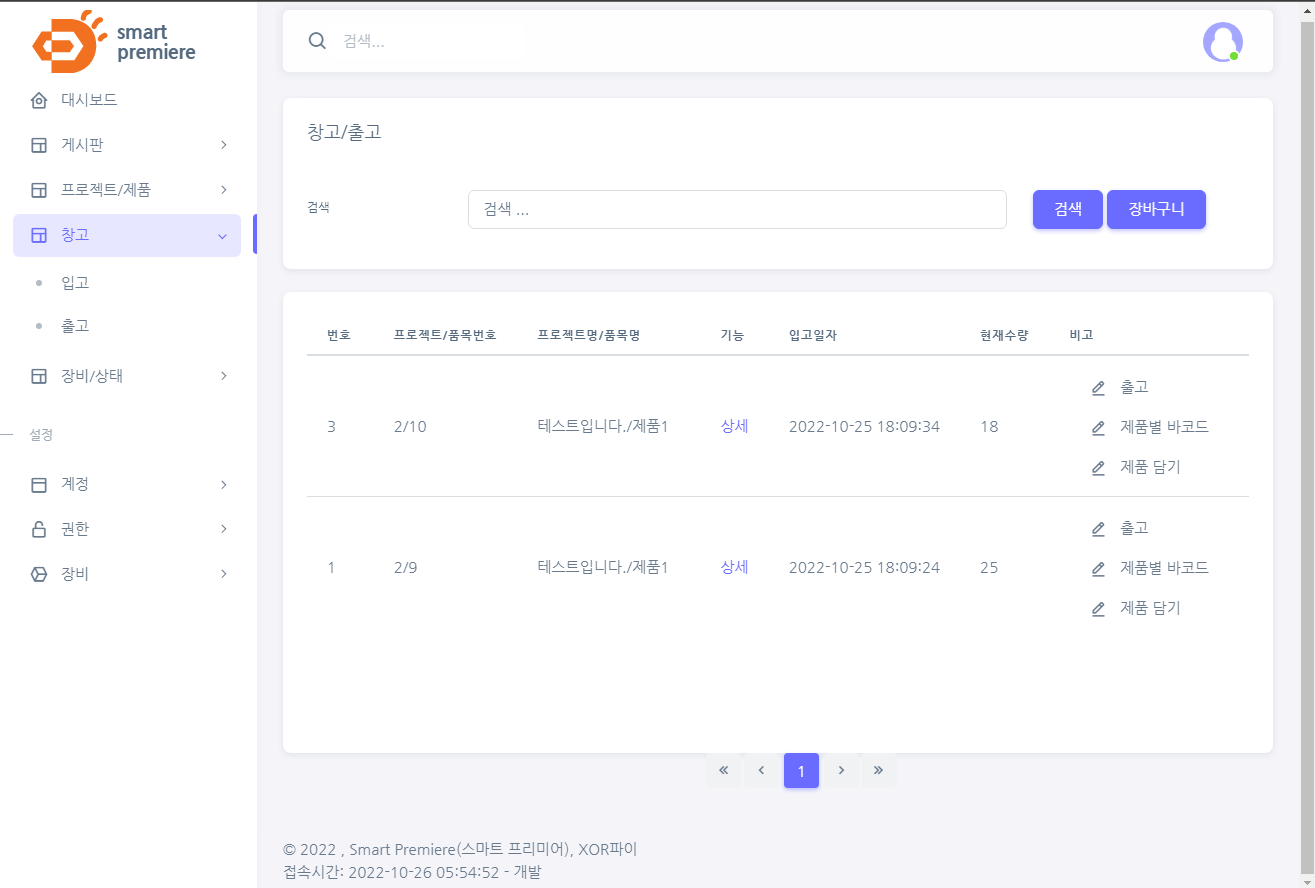 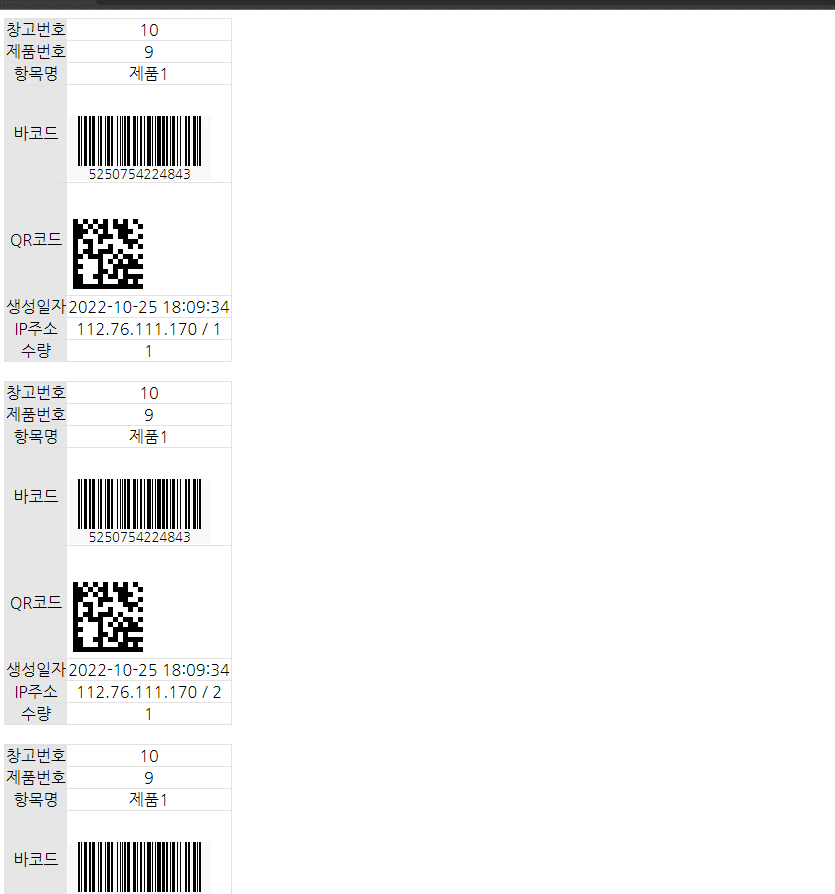 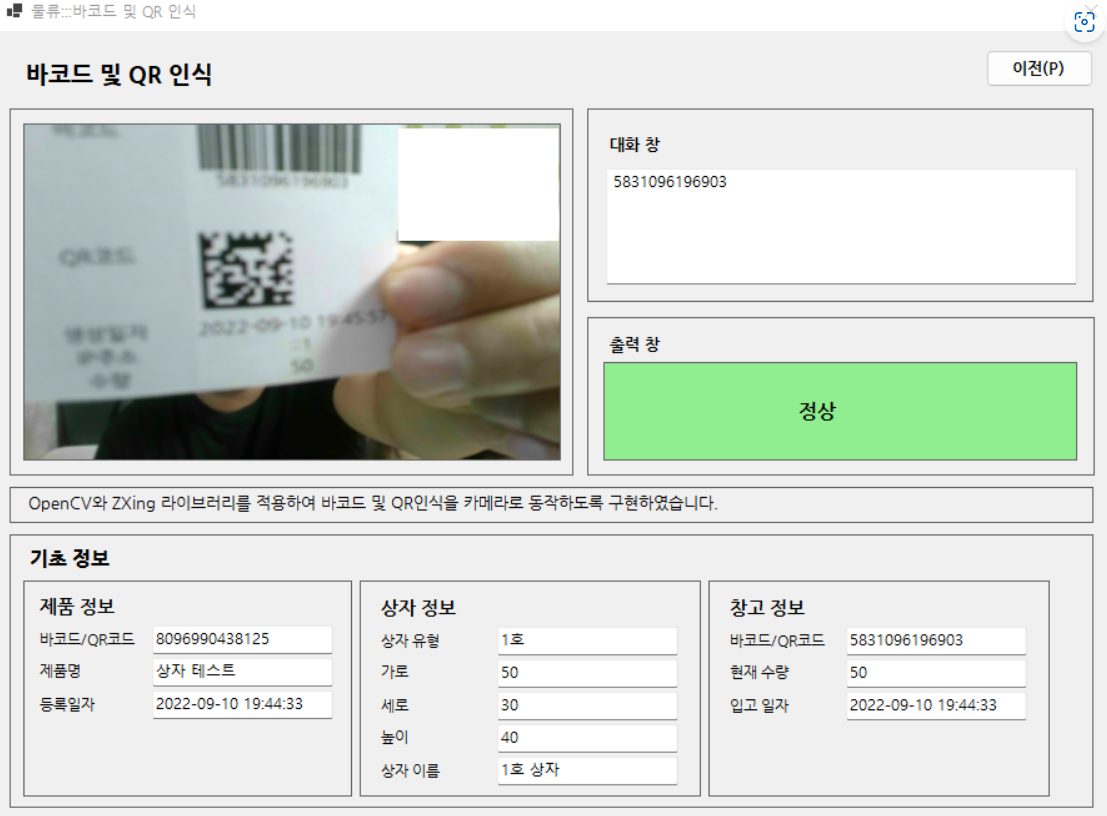 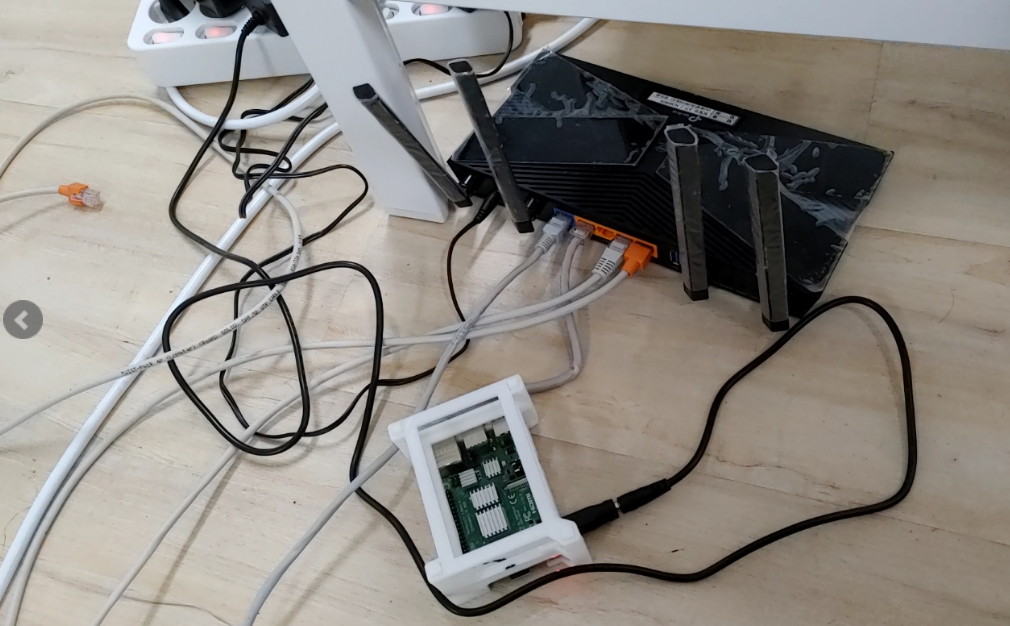 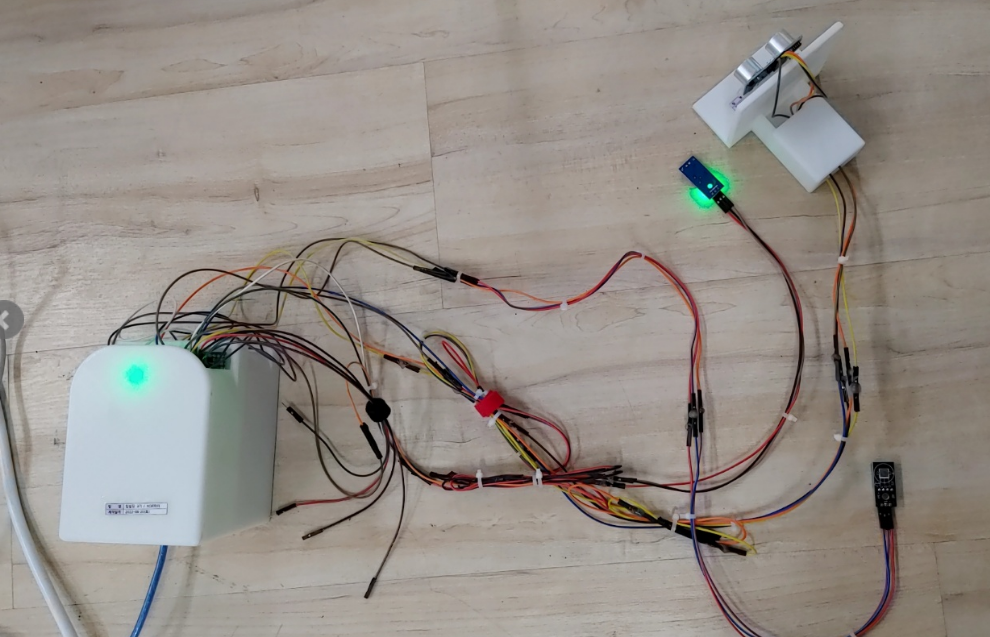 